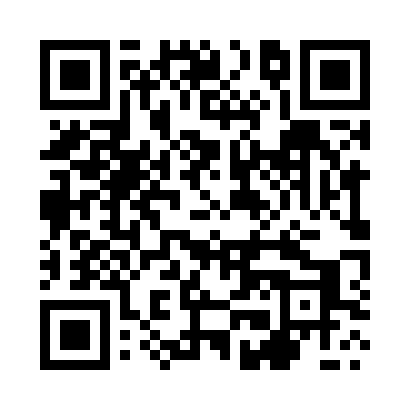 Prayer times for Gorka Druga, PolandMon 1 Apr 2024 - Tue 30 Apr 2024High Latitude Method: Angle Based RulePrayer Calculation Method: Muslim World LeagueAsar Calculation Method: HanafiPrayer times provided by https://www.salahtimes.comDateDayFajrSunriseDhuhrAsrMaghribIsha1Mon4:246:2712:575:237:289:232Tue4:216:2412:575:257:309:253Wed4:186:2212:565:267:329:284Thu4:156:2012:565:277:339:305Fri4:126:1712:565:297:359:326Sat4:096:1512:555:307:379:357Sun4:066:1312:555:317:399:378Mon4:036:1012:555:327:409:409Tue4:006:0812:555:347:429:4210Wed3:576:0612:545:357:449:4511Thu3:546:0312:545:367:469:4712Fri3:506:0112:545:377:479:5013Sat3:475:5912:545:387:499:5314Sun3:445:5712:535:407:519:5515Mon3:405:5412:535:417:539:5816Tue3:375:5212:535:427:5410:0117Wed3:345:5012:535:437:5610:0318Thu3:305:4812:525:447:5810:0619Fri3:275:4612:525:458:0010:0920Sat3:245:4312:525:478:0110:1221Sun3:205:4112:525:488:0310:1522Mon3:175:3912:525:498:0510:1823Tue3:135:3712:515:508:0710:2124Wed3:095:3512:515:518:0810:2425Thu3:065:3312:515:528:1010:2726Fri3:025:3112:515:538:1210:3027Sat2:585:2912:515:548:1410:3328Sun2:545:2712:515:558:1510:3729Mon2:505:2512:505:568:1710:4030Tue2:465:2312:505:588:1910:43